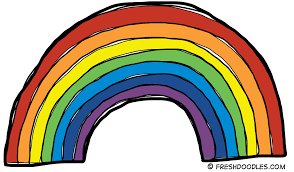 NAU LGBTQIA CommissionMeeting MinutesNovember 13, 2019ANNOUNCEMENTS: Email: Heather.Martel@nau.edu a week before the Commission meeting if you would like your announcements or a discussion item on the agenda. Please bring flyers to put out for commissioners to collect or come early enough to write your announcements on the whiteboard before the meeting.  We would like meeting time to be reserved for discussion.Meeting called to order by 12:00 pmAnnouncement from Julie about the student health plan. She would like to extend an invitation to anyone in the commission to become a member of the student health instructors’ advisory committee. Anyone interested should email Julie at Julie.ryan@nau.eduHeather advised that if there are any announcements for the commission to email her or Ari A decision was also made to not have a meeting in December. No objections to this plan.  Introduction: George WangerMaria SeewaldtBriana Adusei: GAJulie RyanPam OlsenFelicia FredierRick MichelsJill SawyerErin HerringerJoe WegwertDee WegwertAshley MorrisonTyler trueGrace DitstworthMarian GriffinShelby ReidKathy WeinzingerHeather MartelDISCUSSION - NEXT COMMISSION MEETING: JANUARY 2020:  OLD BUSINESS: Anyone who is interested in sharing from the last meeting can share. OUR STORIES.Continue sharing stories from the last meeting. Several people said they would like to and we would love to hear from you! REPORTS - WORKING GROUPS:Agenda Setting – Next meeting will be on January 15, 2020, all in favor of the next meetingEmail: Heather.Martel@nau.edu to join or to put anything on the agenda.Gender Inclusive Bathrooms: Marian advised anyone interested in leading this project should contact maria.seewaldt@nau.edu. Marian said she is beyond her capacity for this year and advised that someone else heads the project, email: Marian.Griffin@nau.edu to joinProgramming – Plan events with our $6,000 Discussed bringing a queer female to talk on campus The budget for this speaker is $12,000 and the commission only has $6000 at this point. There are two options for the speaker, a $10,000 Q&A or a $12,000 speechHeather also asked for suggestions on this project Ari is overseeing the speaker planning. Heather asked if anyone wants to be on this planning committee, to send an email to Heather.martel@nau.edu or Ari.Burford@nau.edu to join.Discussion on other things to do with the money because of uncertainties for other projectsQuestionsTo ask Gabe Montan͂o if budget carries over or if it will be added to the next year's budget  Niceness project:Angelina Castagno from the College of Education has just published a book for which she is the editor called, The Price of Nice: How Good Intentions Maintain Educational Inequity. Joe Wegwert contributed a chapter and talked about the impact of niceness in the communityHeather informed the members that the commission will have to contribute money and resources along with the other commissions to participate in bringing a panel of speakers to campus, if the commission is interestedHeather asked for feedback in the commission participating in this eventDiscussion on how much niceness has been engrained in peoples day-to-day activity and teachingDiscussion on how kindness is different from niceness Discussion on how each person expresses niceness and how we use it to ease tension Currently, there is no plan for this event, Angelina is going to work with the commissions’ co-chairs to plan an eventSocial Events – Plan events for building community: Shelby is looking for diversity in planning. She also asked if anyone is interested in meeting outside work in December for a gathering/social event Discussion on having a social event in December during the week of graduation There will be Lumberjacks inclusion during the week of graduation on December 12th, 6 pm -8 pm. Everyone is welcomed.  Please contact Shelby if anyone is interested in planning.Shelby, Caty, and Felisha are interested in planning Email: Shelby.Reid@nau.eduEducation & Learning – Discussion on making good, brief readings available for discussion:People are coming into the commission to learn, Heather came up with the idea of short awesome readings that shares this with the larger communityHeather brought up having coffee outside of work time to talk more about these topicsHeather encouraged everyone to send her readings that can be discussed in the meetingHeather also encouraged digital readingsDiscussion on having readings printed out since digital readings could be misplaced, email: Heather.Martel@nau.edu to share your readings recommendationsLGBTQIA Scholarship Fundraiser: There is a fund for LGBTQIA studentsDiscussion on in increasing the fundsPossibility of a social event in January to increase the fundsDiscussion on figuring out who manages the fundsDiscussion on Foundation fund and specific contact for the commissionsHeather will be working with finding the right people to contact as to where the funds will go to Email: Tyler True, tjt265@nau.edu for any other questions Diversity Awards NominationsDeadline: February 5th, 2020 (Working Group?)Please start thinking about who you will like to nominate Heather will be sending out a follow-up email on the Diversity award programOther ideas?: Heather also opened up the discussion for anyone interested in putting a sentence or two in the mission statementDiscussion on how the commission wants to represent itselfDiscussion on creating a visual piece for the mission for branding and marketing Heather also explained the triangle and asked if everyone prefers the word normalization Discussion on changing the word “normal” to affirming  Normal should equal to safeNEW BUSINESSGoing Forward – What is our Mission?Remove the word normal Meeting adjourned 1:30 p.m.DRAFT DRAFT DRAFT DRAFT